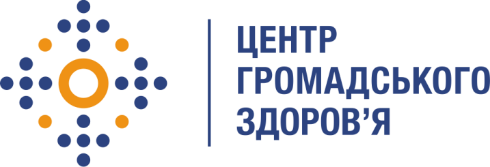 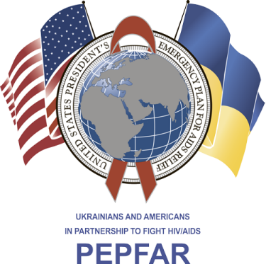 Державна установа «Центр громадського здоров’яМіністерства охорони здоров’я України» оголошує конкурс на відбірголовного фахівця відділу управління проектами та міжнародної співпраці, менеджера проекту«Підтримка системи епідеміологічного нагляду за ВІЛ і системи управління/поліпшення якості лабораторій Міністерства охорони здоров'я України, покращення використання стратегічної інформації та pозбудова потенціалу громадської охорони здоров'я в рамках Надзвичайної ініціативи Президента США з надання допомоги у боротьбі з ВІЛ/СНІД (PEPFAR)» (далі – SILab)м. Київ										Назва позиції: головний фахівець відділу управління проектами та міжнародної співпраціКількість позицій: 1Регіони діяльності: м. Київ. Період виконання робіт: 15 січня – 30 вересня 2019 року (з можливістю подовження роботи)Рівень зайнятості: повна зайнятістьЗагальна інформація: Конкурс проводиться в рамках проекту «Підтримка системи епідеміологічного нагляду за ВІЛ і системи управління/поліпшення якості лабораторій Міністерства охорони здоров'я України, покращення використання стратегічної інформації та pозбудова потенціалу громадської охорони здоров'я в рамках Надзвичайної ініціативи Президента США з надання допомоги у боротьбі з ВІЛ/СНІД (PEPFAR)», що впроваджується Державною установою «Центр громадського здоров'я Міністерства охорони здоров’я України» (далі – ДУ «Центр громадського здоров'я МОЗ України», ЦГЗ) за підтримки Федерального агентства «Центри контролю та профілактики захворювань США» (CDC) в рамках Надзвичайної ініціативи Президента США з надання допомоги у боротьбі з ВІЛ/СНІД (PEPFAR). Вимоги до кандидата: Вища медична або гуманітарна освіта;Досвід роботи у сфері протидії ВІЛ-інфекції/СНІДу на подібній посаді від 3-х років;Відмінне знання ділової української та англійської мови;Гарні комунікативні навички;Високий рівень самоорганізації;Вміння виконувати всі завдання вчасно;Вміння працювати на результат;Належний рівень роботи з комп’ютером, оргтехнікою, знання MS Office.Основні обов’язки: Здійснення управління командою проекту;Забезпечення подання звітності для Донору (CDC);Координація та участь у проектній діяльності, до якої залучені уряд, партнери та/або зацікавлені сторони;Здійснення контролю за контрактами;Забезпечення детального планування за всіма напрямами проекту;Відстежування відхилень від плану роботи проекту, внесення коректив у робочий план та бюджет проекту;Здійснення контролю за підготовкою необхідної документації для реалізації проекту;Участь в управлінні ресурсами для здійснення кожної мети проекту;Здійснення контролю за термінами виконання цілей проекту;Участь у формуванні проектної команди та надання пропозицій щодо вдосконалення проектної діяльності;Участь в організації та проведенні програмних заходів за проектом, в тому числі робочих зустрічей, круглих столів, семінарів, нарад, конференцій, тренінгів; Підготовка матеріалів, презентацій, аналітичних довідок тощо для тренінгів, семінарів-нарад, конференцій, круглих столів, офіційних запитів міжнародних, державних та неурядових організації;Підготовка звітів за показниками проекту, що стосуються напрямку діяльності консультанта;Виконання іншої діяльності в рамках проекту.Резюме мають бути надіслані електронною поштою на електронну адресу: vacancies@phc.org.ua. В темі листа, будь ласка, зазначте: «107 - 2019 Головний фахівець відділу управління проектами».Термін подання документів – до 08 липня 2019 року, реєстрація документів 
завершується о 18:00.За результатами відбору резюме успішні кандидати будуть запрошені до участі у співбесіді. У зв’язку з великою кількістю заявок, ми будемо контактувати лише з кандидатами, запрошеними на співбесіду. Умови завдання та контракту можуть бути докладніше обговорені під час співбесіди.Державна установа «Центр громадського здоров’я Міністерства охорони здоров’я України» залишає за собою право повторно розмістити оголошення про вакансію, скасувати конкурс на заміщення вакансії, запропонувати посаду зі зміненими обов’язками чи з іншою тривалістю контракту.